Travail à faire1. Créez un compte personnel Doodle sur le site www.doodle.com.2. Activez votre compte Doodle.3. Proposez d’organiser un repas à trois de vos amis à l’occasion de votre anniversaire dans les 15 jours qui viennent dans une pizzeria. Proposez 4 dates.4. Lancez le sondage auprès de vos amis.5. Demandez à vos amis de se connecter à leur compte mél et de répondre au sondage6. Dépouillez le sondage.Mission 8 – Organiser une réunion avec DoodleMission 8 – Organiser une réunion avec DoodleMission 8 – Organiser une réunion avec DoodleDurée : 20’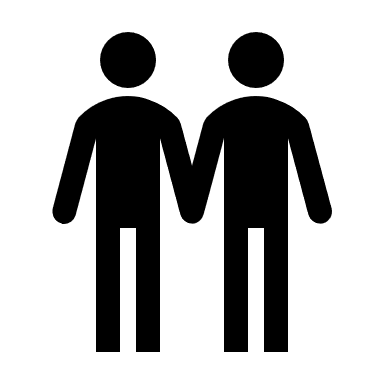 Source